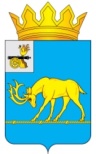 МУНИЦИПАЛЬНОЕ ОБРАЗОВАНИЕ «ТЕМКИНСКИЙ РАЙОН» СМОЛЕНСКОЙ ОБЛАСТИТЕМКИНСКИЙ РАЙОННЫЙ СОВЕТ ДЕПУТАТОВР Е Ш Е Н И Еот 22 апреля 2022 года                                                                                             № 34 Об утверждении ключевых показателей и их целевых значений муниципального земельного         контроля, осуществляемого в границах  муниципального образования «Темкинский район» Смоленской области В   соответствии    с п. 5   статьи    30    Федерального   закона                              от  31.07.2020  №  248-ФЗ  «О государственном контроле (надзоре) и муниципальном контроле в Российской Федерации», Уставом муниципального образования «Темкинский район» Смоленской области (новая редакция)                      (с изменениями), решением постоянной комиссии по имущественным, земельным отношениям и природопользованиюТемкинский районный Совет депутатов р е ш и л:1.  Утвердить прилагаемые ключевые показатели  и их целевые значения муниципального земельного контроля, осуществляемого в границах муниципального образования «Темкинский район» Смоленской области.2. Настоящее решение вступает в силу со дня обнародования, подлежит размещению на официальном сайте в информационно - телекоммуникационной сети «Интернет» и применяется  к правоотношениям, возникшим                                     с 1 января 2022 года. 3.  Контроль за исполнением настоящего решения возложить на постоянную комиссию по имущественным, земельным отношениям и природопользованию (председатель  Ю.Н. Савченков).Утверждены                              решением Темкинского районного Совета депутатов от 22.04.2022 № 34Ключевые показатели и их целевые значения муниципального земельного контроля, осуществляемого в границах муниципального образования «Темкинский район» Смоленской области Глава муниципального образования «Темкинский район»   Смоленской     областиПредседатель    Темкинского         районного      Совета     депутатовС.А. ГуляевЛ.Ю. Терёхина№ п/пНаименование ключевого показателяЦелевое значение ключевого показателя1.Доля материалов  Администрации муниципального образования «Темкинский район» Смоленской области, на основании которых вынесены постановления о назначении административного наказания  от общего числа направленных на рассмотрение в соответствии с компетенцией материалов в отчетном периоде60%2.Доля выполнения плана, проведение плановых контрольных мероприятий  на очередной календарный год100%3.Доля устраненных нарушений обязательных требований  от числа выявленных нарушений  обязательных требований60%4.Доля обоснованных жалоб  на действие (бездействие) контрольного органа  и (или) его должностных лиц при проведении контрольных мероприятий от общего количества поступивших жалоб05.Доля решений, принятых по результатам контрольных мероприятий, отмененных контрольным органом и (или) судом ,от общего количества решений0